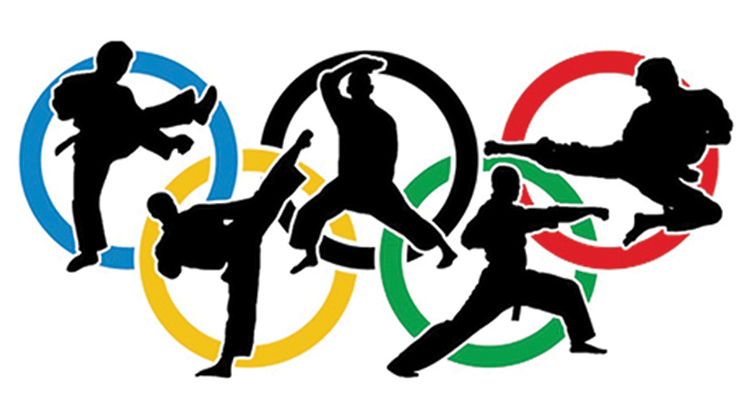 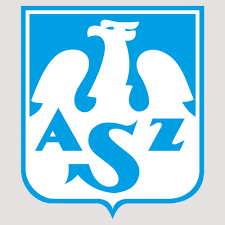 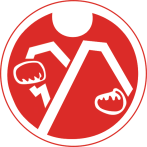 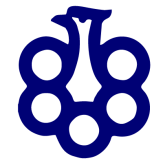 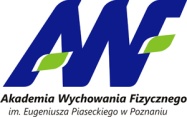 Międzywojewódzkie Mistrzostwa Młodzików w Karate Olimpijskim - strefa zachodnia 7-8 Listopada 2020 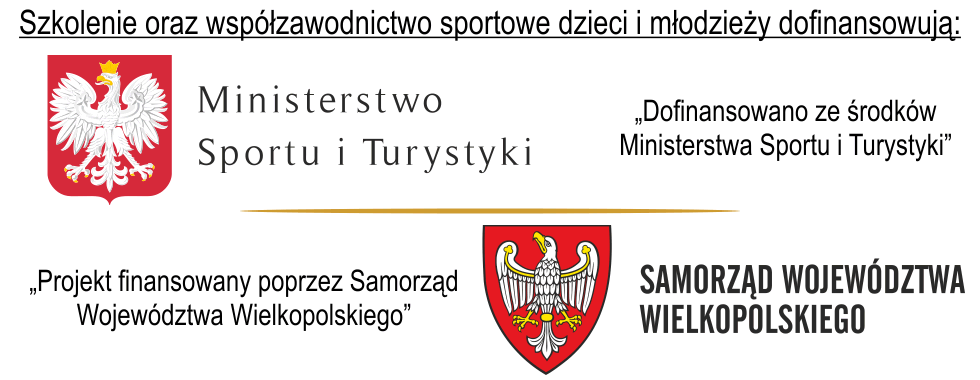 Cel zawodów:wyłonienie najlepszych zawodników i zawodniczek MMMpopularyzacja karate olimpijskiego jako sportu wyczynowegoOrganizator:Polski Związek KarateOŚ AZS PoznańWielkopolskie Stowarzyszenie SportoweTermin i miejsce zawodów:8.11,2020Hala Dydaktyczno-Sportowa AWF Poznań Ul. Królowej Jadwigi 27/39 61-001 Poznań Warunki udziału:zgłoszenie startujących do dnia 06.11.2020 wyłącznie on-line przez stronę internetową https://karatecup.pl/   oraz przesłanie kopii zgłoszenia na adres e-mail organizatora: mariusz.siebert@gmail.com i licencje.karate@wp.pl ; zgłoszenia wyłącznie na załączonym formularzu – zgłoszenia przesłane w innej formie nie będą brane pod uwagęopłacona przez Klub licencja członkowska Polskiego Związku Karate na rok  2020posiadanie aktualnych licencji zawodniczychaktualne badania lekarskieubezpieczenie zawodników od NNWprzedstawienie dowodu tożsamości ze zdjęciem zawodników podczas weryfikacjistopień wyszkolenia:młodzik – minimum 9.1 kyu w kata oraz 8.1 kyu w kumite (stopień musi być zarejestrowany w bazie danych PZK)w zawodach mogą wziąć udział jedynie zawodnicy i zawodniczki Klubów PZK ze strefy B (województwa: wielkopolskie, kujawsko-pomorskie, lubuskie)W zgłoszeniu obowiązkowo należy wpisać pesel zawodnikaWeryfikacja dokumentów, ważenie, losowanie:weryfikacja dokumentów i ważenie zawodników przez Komisję PZK odbędzie się w dniu 7.11.2020 w Hala Dydaktyczno-Sportowa AWF Poznań Ul. Królowej Jadwigi 27/39 61-001 Poznań od godz. 17:00losowanie odbędzie się po zakończeniu weryfikacji dokumentów w dniu 07.11.2020  godzinie 20.30 hali dydaktyczno-sportowej AWF Poznańpo oficjalnym losowaniu nie ma możliwości dopisania zawodnika do konkurencjiw dniu zawodów będzie możliwość jedynie zważenia zawodnika na hali po uprzednim zgłoszeniu tego faktu organizatorowiWiek zawodników:zawodnicy będą kwalifikowani do poszczególnych kategorii wiekowych ze względu na dzienną datę urodzenia w dniu rejestracji . Młodzik – 12-13 lat. Startują zawodniczki i zawodnicy urodzeni nie wcześniej niż 26.05.2005 r. i nie później niż 26.05.2007 r.Konkurencje:				MłodzicyPrzepisy:mistrzostwa zostaną rozegrane wg aktualnych przepisów PZKw konkurencjach, w których obsada jest niepełna (min. 4 zawodników), nie będzie przyznawany tytuł Mistrza, punkty w SSM ani punktacja do Rankingu oraz klasyfikacji końcowej Mistrzostw zawodnicy muszą posiadać sprzęt z homologacją PZKorganizator nie zabezpiecza pasów startowych dla zawodnikówtylko licencjonowani trenerzy mogą przebywać w wyznaczonym przepisami miejscu wyłącznie w dresie klubowym i  z widoczną ważną licencją trenerskąw obszarze pola walki mogą przebywać jedynie zawodnicy aktualnie toczący walki, ich trenerzy oraz sędziowieUWAGA. Zgodnie ze wcześniejszą informacją dotyczącą współzawodnictwa sportowego w ramach Międzywojewódzkich Mistrzostw Młodzików i Mistrzostw Polski Juniorów Młodszych w Karate Olimpijskim Polski Związek Karate informuje, że zgodnie z Częścią Ogólną Regulaminu Współzawodnictwa Sportowego Dzieci i Młodzieży Polskiej Federacji Sportu Młodzieżowego w punkcie 3.3. zawarta jest informacja, która mówi, iż zawodnik jest klasyfikowany i zdobywa punkty zaliczane do współzawodnictwa sportowego tylko w jednej kategorii wiekowej, to znaczy w tej, w której ze względu na rok urodzenia i wewnętrzne przepisy sportu powinien w danym roku startować. Oznacza to, że w bieżącym roku zawodnik może rywalizować tylko w jednej kategorii wiekowej (młodzika lub juniora młodszego) w ramach MMM lub Mistrzostw Polski Juniorów Młodszych.Sędziowie:sędziowie zostaną powołani przez Przewodniczącego Komisji Sędziowskiej PZKadresaci zostaną powiadomieni odrębnym pismemMożliwość zakwaterowania:we własnym zakresieProgram zawodów:07.11.2020 (sobota) Hala Dydaktyczno-Sportowa AWF Poznań Ul. Królowej Jadwigi 27/39 61-001 Poznań 13.00 – 17.00  weryfikacja dokumentów, ważenie 08.11.2020 (niedziela)godz. 08.00-9.00 – weryfikacja dokumentówgodz. 9.30-10.00 - losowaniegodz. 10.00 – odprawa sędziowskagodz. 10.15 – odprawa kierowników ekipgodz. 10.30 – 13.00 – eliminacje i finały godz. 13.00  – przewidywane zakończenie MistrzostwPostanowienia końcowe:kwestie sporne rozstrzyga Sędzia Główny w porozumieniu z Organizatoremzłożenie protestu dotyczącego decyzji sędziowskiej – po wpłaceniu wadium w wysokości 300 złorganizator nie ponosi odpowiedzialności za rzeczy zaginioneza ewentualne szkody poczynione przez uczestnika Mistrzostw odpowiedzialność ponosi jego Klubekspozycja i sprzedaż towarów – tylko za zgodą organizatoraprzy weryfikacji zgłoszeń należy posiadać kopię zgłoszeniakontakt z organizatorem: mariusz.siebert@gmail.com, tel. 608 331 944w trakcie ceremonii dekoracji obowiązuje zawodników i zawodniczki dres klubowy lub karatekiUWAGA ZALECENIA !!!            UWAGA ZALECENIA !!!             UWAGA ZALECENIA !!!1. Na halę sportową wchodzi trener/kierownik ekipy, celem dokonania zgłoszenia i rejestracji zawodników.2. Po rejestracji uczestnicy zawodów idą do szatni i wchodzą na salę sportową tylko w obecności trenera/kierownika ekipy, w zmiennym  obuwiu  sportowym i maseczce lub przyłbicy ochronnej.3. Wchodząc na salę ma miejsce dezynfekcja rąk.4. Na  sali  podczas  zawodów  zawodnicy  i  trenerzy /ewentualnie kierownicy ekip/ mogą  przebywać  tylko  w wyznaczonych sektorach na trybunach.5. Podczas zawodów należy maksymalnie ograniczyć ilość kibiców - kierownik ekipy jest odpowiedzialny za dopilnowanie aby w swoim sektorze nie przekroczył ilości osób, która może przebywać na hali zgodnie 
z wytycznymi.6. Zawodnicy i trenerzy przemieszczają się w maseczce lub osłonie.XIII. Zalecenia i wytyczne Głównego Inspektora Sanitarnego, dla uczestników zawodów na podstawie rozporządzenia Rady Ministrów z dnia 24 lipca 2020r. dotyczącego stanu epidemii COVID-19W przypadku stwierdzenia wyraźnych oznak choroby, jak uporczywy kaszel, złe samopoczucie, trudności 
w oddychaniu, osoba nie powinna zostać wpuszczona na teren zawodów. 1. Każdy uczestnik zawodów (sportowiec, wolontariusz, osoba obsługująca) powinien regularnie sprawdzać swój stan zdrowia. Osoby, które czują się chore nie powinny uczestniczyć w zawodach.2. Zawodnik nie może brać udziału w zawodach jeśli:	1) występują u niego objawy wskazujące na chorobę zakaźną,	2) jest w trakcie odbywania obowiązkowej izolacji lub kwarantanny,	3) zamieszkuje z osobą, która jest poddana obowiązkowej izolacji lub kwarantannie,	4) w ciągu tygodnia miał kontakt z osobą podejrzaną o zakażenie, zachorowanie lub skierowaną do izolacji.3. Uczestnik zawodów powinien zaopatrzyć się przed zawodami w podstawowy zestaw sanitarny (płyn/żel do dezynfekcji, maseczka ochronna, rękawiczki jednorazowe, woda, chusteczki higieniczne).4. Uczestnicy zawodów są zobowiązani do stosowania obowiązujących norm sanitarnych, szczególnie dotyczących zasad etykiety oddechowej, praktyk w zakresie higieny rąk, dystansu społecznego.5. Zawodnicy nie muszą korzystać z maseczek podczas startu. Maseczki obowiązują w pomieszczeniach (szatnia, biuro zawodów, toalety itp.).6. Należy zachować wymagane bezpieczne odległości pomiędzy zawodnikami w oczekiwaniu na start.7. Należy ograniczyć do minimum przebywanie w miejscach zatłoczonych, nie stwarzać sytuacji sprzyjających zakażeniu, zachować bezpieczne odległości od innych osób.ZASADY ZAJMOWANIA MIEJSC NA OBIEKTACH SPORTOWYCH:- co drugie miejsce na widowni;- w rzędach naprzemiennie;- w przypadku braku wyznaczonych miejsc na widowni przy zachowaniu odległości 1,5 m.Zasady nie dotyczą widza, który uczestniczy w wydarzeniu z dzieckiem poniżej 13 roku życia lub osób wspólnie zamieszkujących lub gospodarujących.UWAGA! Na terenie obiektów sportowych widz musi:- zakrywać usta i nos do czasu zajęcia przez niego miejsca oraz podczas poruszania się na ich terenie;- zachować 1,5 m odległości od innego widza – w przypadku obiektów bez oznaczonych miejscMiejscowość ..............................., data 07.10.2020Dotyczy udziału w zawodach sportowych:Międzywojewódzkie Mistrzostwa Młodzików w Karate Olimpijskim - strefa zachodnia8-11-2020 r. Oświadczenia rodzica/opiekuna prawnego o stanie zdrowia dziecka zgodnie 
z wytycznymi GiS, MZ i MENJa niżej podpisany ………………………………............................…………., rodzic/opiekun prawny*zawodnika  ……………...……………..................................  oświadczam, że dziecko jest: zdrowe w dniu wyjazdu/zawodów* i nie stwierdzam u niego infekcji, gorączki ani innych objawów chorobowych sugerujących chorobę zakaźną,nie zamieszkiwało z osobą przebywającą na kwarantannie i nie miało kontaktu 
z osobą podejrzaną o zakażenie w okresie 14 dni przez udziałem w zawodach,jest przygotowane do stosowania się i będzie stosowało się do wytycznych 
i regulaminów uczestnictwa związanych z zachowaniem dystansu społecznego (co najmniej 1,5 m) oraz przestrzeganiem wzmożonych zasad higieny, a także zostało zaopatrzone w indywidualne osłony nosa i ust do użycia podczas pobytu na zawodach,osoby odprowadzające dziecko na zbiórkę lub do obiektu są zdrowe, nie mają objawów infekcji, gorączki lub choroby zakaźnej, nie zamieszkiwały z osobą przebywającą na kwarantannie lub izolacji 
w warunkach domowych w okresie 14 dni przed rozpoczęciem zawodów.wyrażam zgodę na uczestnictwo mojego dziecka w/w zawodach sportowych.W przypadku wystąpienia u dziecka objawów wirusa SARC-COV2 wywołującego chorobę COVID-19 zobowiązuję się niezwłocznie powiadomić organizatora zawodów. Zgodnie bowiem z art. 270 § 1 Kodeksu karnego potwierdzam, że informacje podane prze ze mnie są prawdziwe.Udostępniam numer telefonu ……………………………………. jako umożliwiający szybką komunikację 
z rodzicem/opiekunem prawnym dziecka w razie zaistnienia sytuacji nagłej.      ……………………………………………………….                     (czytelny podpis)KOBIETYKOBIETYMĘŻCZYŹNIMĘŻCZYŹNI1Kata Indywidualne Młodziczek do 7.3 kyu6Kata Indywidualne Młodzików do 7.3 kyu2Kata Indywidualne Młodziczek 6.1 kyu i wyższe7Kata Indywidualne Młodzików 6.1 kyu i wyższe3Kumite Indywidualne Młodziczek -40 kg8Kumite Indywidualne Młodzików -35 kg4Kumite Indywidualne Młodziczek -50 kg9Kumite Indywidualne Młodzików -40 kg5Kumite Indywidualne Młodziczek +50 kg10Kumite Indywidualne Młodzików -45 kg11Kumite Indywidualne Młodzików -50 kg12Kumite Indywidualne Młodzików +50 kg